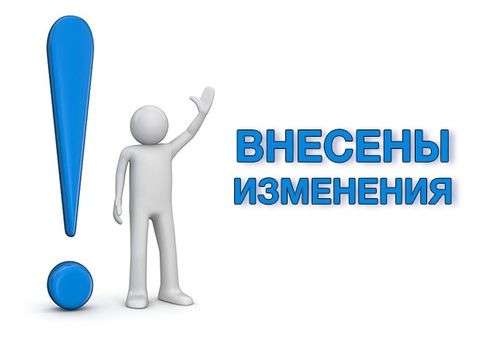 Изменения в законодательстве - 2018 годЯнварь1 января 2018 года введен в действие ГОСТ 12.0.230.3-2016 «ССБТ. Системы управления охраной труда. Оценка результативности и эффективности».С 1 января 2018 года инспекторы Роструда будут проверять обеспечение доступности специальных рабочих мест и условий труда для инвалидов.С 1 января 2018 года при проведении проверок соблюдения трудового законодательства должны применяться риск-ориентированный подход и проверочные листы.6 января 2018 года вступили в силу изменения в Правила финансового обеспечения предупредительных мер по сокращению производственного травматизма и профзаболеваний.Определены страховые тарифы на обязательное социальное страхование от несчастных случаев на производстве и профзаболеваний на 2018 год и на плановый период 2019 и 2020 годов.МЧС России утверждены формы проверочных листов, используемых при проведении плановых проверок соблюдения требований пожарной безопасности в многоквартирных жилых домах, организациях торговли и общественного питания.11 января 2018 года вступили в силу изменения в ст. 360 Трудового кодекса РФ, расширяющие перечень оснований для проведения внеплановых проверок работодателей.Февраль4 февраля 2018 года вступил в силу приказ Роструда от 10.11.2017 N 655 об утверждении форм 107 проверочных листов, используемых при проведении плановых проверок.17 февраля 2018 года введены в действие Правила по охране труда при осуществлении охраны (защиты) объектов и (или) имущества, утвержденные приказом Минтруда России от 28.07.2017 N 601н.27 февраля 2018 года вступили в силу изменения, уточняющие основания для изменения присвоенной категории риска деятельности юридического лица или индивидуального предпринимателя.МартС 16 марта 2018 года работники организаций социального обслуживания должны проходить обязательные медицинские осмотры.Апрель23 апреля 2018 года вступили в силу Типовые нормы бесплатной выдачи СИЗ работникам элеваторной, мукомольно-крупяной и комбикормовой промышленности.Май4 мая 2018 введены в действие новые размеры предельно допустимой концентрации вредных веществ в воздухе рабочей зоны (ГН 2.2.5.3532-18).21 мая 2018 года вступили в силу Правила по охране труда в организациях связи, утвержденные приказом Минтруда России от 05.10.2017 N 712н.Июнь3 июня 2018 года введены в действие Типовые нормы бесплатной выдачи специальной одежды, специальной обуви и других СИЗ работникам промышленности строительных материалов, стекольной и фарфоро - фаянсовой промышленности.3 июня 2018 года введены в действие Типовые нормы бесплатной выдачи специальной одежды, специальной обуви и других СИЗ работникам, занятым на геологических, топографо-геодезических, изыскательских, землеустроительных работах и в картографическом производстве.12 июня 2018 года вступили в силу изменения, внесенные в Стандарт безопасности труда «Обеспечение работников смывающими и (или) обезвреживающими средствами».ИюльС 1 июля 2018 года при проведении плановых проверок работодателей должны использоваться проверочные листы30 июля 2018 года вступили в силу измен.ения, направленные на исключение дублирования контрольно-надзорных полномочий в сфере охраны труда.АвгустС 25 августа 2018 года спецоценка условий труда на рабочих местах работников организаций промышленности боеприпасов и спецхимии должна проводиться с учетом предусмотренных особенностей, установленных приказом Минтруда России от 28.06.2018 N 433н..Сентябрь9 сентября 2018 года вступили в силу Правила по охране труда при выполнении окрасочных работ, утвержденные приказом Минтруда России от 07.03.2018 N 127н.27 сентября 2018 года вступили в силу Правила по охране труда на автомобильном транспорте, утвержденные приказом Минтруда России от 06.02.2018 N 59н.Октябрь5 октября 2018 года вступили в силу изменения, разрешающие возмещать расходы на приобретение работникам СИЗ, изготовленных на территории государств-членов ЕАЭС.С 5 октября 2018 года при проведении плановых проверок будут использоваться 26 новых проверочных листов (списков контрольных вопросов), утвержденных приказом Роструда от 11.04.2018 N 201.31 октября 2018 года вступили в силу изменения в Правила по охране труда в лесозаготовительном деревообрабатывающем производствах и при проведении лесохозяйственных работ, утвержденные приказом Минтруда России от 02.11.2015 N 835н.31 октября 2018 года вступили в силу изменения в Правила по охране труда в строительстве, утвержденные приказом Минтруда России от 01.06.2015 N 336н.